Question words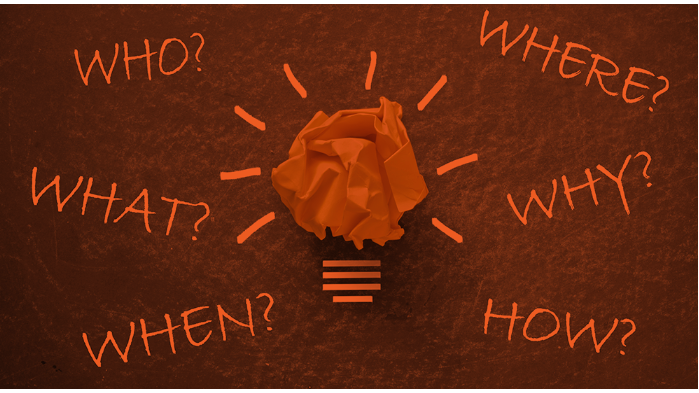 Who and what?When and where?	Why and how?All these wordsare ones you’ll use?When you want an answer Now!